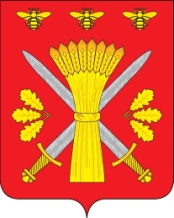 РОССИЙСКАЯ ФЕДЕРАЦИЯОРЛОВСКАЯ ОБЛАСТЬТРОСНЯНСКИЙ  РАЙОННЫЙ СОВЕТ НАРОДНЫХ ДЕПУТАТОВРЕШЕНИЕ     от 28 июля  2017 года                                                                                 №60             с. ТроснаО внесении изменений и дополнений в решение Троснянского районного Совета народных депутатов №215 от 27 июня 2013 года «О создании дорожного фонда Троснянского района Орловской области»В соответствии со статьей 179.4 Бюджетного кодекса Российской Федерации, в целях финансового обеспечения дорожной деятельности в отношении автомобильных дорог общего пользования местного значения Троснянский районный Совет народных депутатов решил:1. Внести в Порядок формирования и использования дорожного фонда Троснянского района, утвержденный решением Троснянского районного Совета народных депутатов №215 от 27 июня 2013 года следующие изменения:1) дополнить пункт 4  подпунктом 7 следующего содержания:7) на погашение задолженности по ремонту и содержанию автомобильных дорог общего пользования, образовавшейся в связи с перераспределением  полномочий.2. Настоящее решение вступает в силу со дня обнародования.Председатель районного Совета                           Глава районанародных депутатов                                              В. И. Миронов                                                     А.И.НасоновПринято на десятом заседании районного Совета народных депутатов пятого созыва